Bakanlığımız tarafından yürütülmekte olan "Dilimizin Zenginlikleri Projesi" kapsamında aralık ayı eylem planı doğrultusunda ilimiz genelinde ilkokul, ortaokul ve lise öğrencilerine yönelik gerçekleştirilmesi planlanan En İyi Cümle/Afiş Yarışması Şartnamesi için tıklayınız.Bakanlığımız tarafından yürütülmekte olan "Dilimizin Zenginlikleri Projesi" kapsamında aralık ayı eylem planı doğrultusunda ilimiz genelinde ilkokul, ortaokul ve lise öğrencilerine yönelik gerçekleştirilmesi planlanan En İyi Cümle/Afiş Yarışması Şartnamesi için tıklayınız.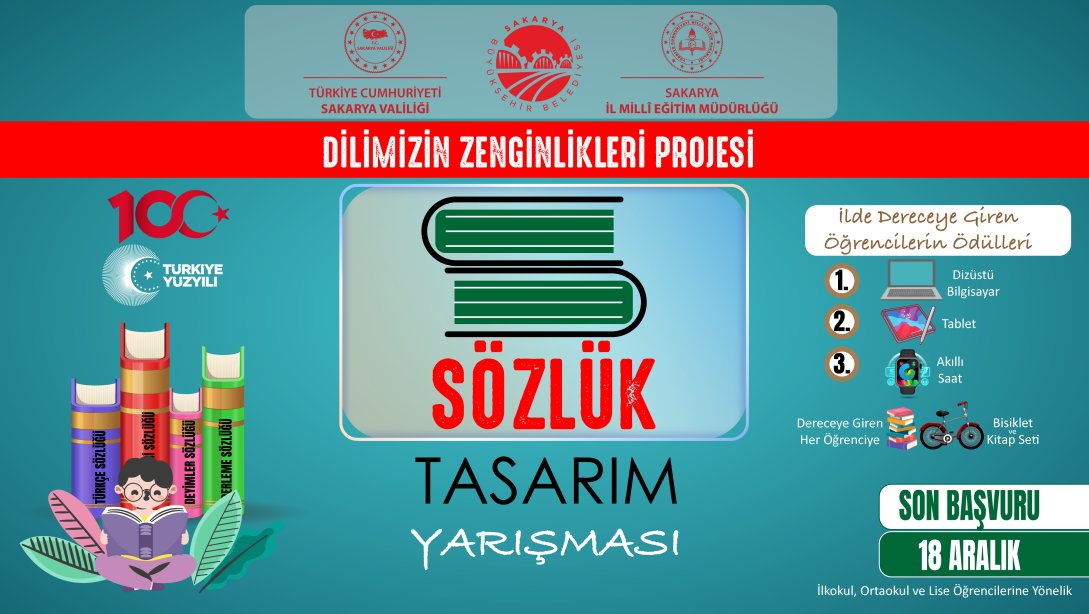 